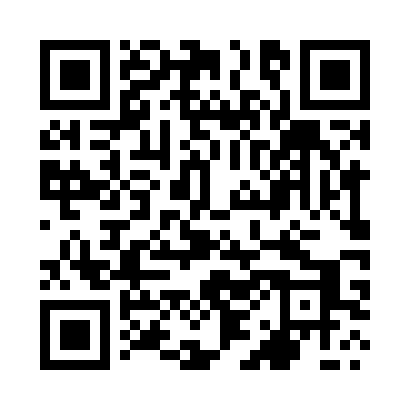 Prayer times for Lubno, PolandWed 1 May 2024 - Fri 31 May 2024High Latitude Method: Angle Based RulePrayer Calculation Method: Muslim World LeagueAsar Calculation Method: HanafiPrayer times provided by https://www.salahtimes.comDateDayFajrSunriseDhuhrAsrMaghribIsha1Wed2:345:1312:485:588:2410:542Thu2:345:1112:485:598:2610:553Fri2:335:0912:486:018:2810:554Sat2:325:0712:486:028:3010:565Sun2:315:0512:486:038:3110:576Mon2:305:0312:486:048:3310:587Tue2:295:0112:486:058:3510:588Wed2:294:5912:486:068:3710:599Thu2:284:5712:486:078:3911:0010Fri2:274:5612:476:088:4011:0111Sat2:264:5412:476:098:4211:0112Sun2:264:5212:476:108:4411:0213Mon2:254:5012:476:118:4611:0314Tue2:244:4912:476:128:4711:0415Wed2:234:4712:476:138:4911:0416Thu2:234:4512:476:148:5111:0517Fri2:224:4412:486:158:5211:0618Sat2:224:4212:486:168:5411:0719Sun2:214:4012:486:178:5611:0720Mon2:204:3912:486:188:5711:0821Tue2:204:3812:486:198:5911:0922Wed2:194:3612:486:209:0011:0923Thu2:194:3512:486:219:0211:1024Fri2:184:3312:486:219:0311:1125Sat2:184:3212:486:229:0511:1126Sun2:174:3112:486:239:0611:1227Mon2:174:3012:486:249:0811:1328Tue2:174:2912:486:259:0911:1329Wed2:164:2712:496:269:1011:1430Thu2:164:2612:496:269:1211:1531Fri2:164:2512:496:279:1311:15